附件1教师资格认定网上申报注册流程申请人可在“中国教师资格网”（http://www.jszg.edu.cn）开放期间随时注册个人账号（注册需选择“教师资格认定申请人网报入口”点击），证件号为个人账号，一经注册不能修改，请务必仔细填写。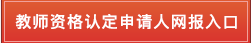 教师资格认定报名开始前，申请人可先完善个人信息和下载《个人承诺书》。1.完善个人信息申请人使用注册的账号登录后，点击“个人信息中心”，在该页面完善个人身份等信息。（1）“个人身份信息”。申请人在该栏目需完善性别、民族（港澳申请人选择民族时可选具体一个民族或其他）。申请人可在此页面修改除“证件类型”和“证件号码”以外的其他信息。（2）“教师资格考试信息”。参加全国中小学教师资格考试且合格的申请人，可在该栏目查看本人的考试合格证信息。（3）“普通话证书信息”。申请人可在该栏目下新增和修改个人普通话信息。①在“核验证书”类型下，输入证书编号等信息，点击“核验”按钮，系统将在国家普通话水平测试信息管理系统中核验普通话证书信息。②如果核验不到普通话证书信息，请检查当前核验的信息是否与证书信息中的"姓名、身份证件号码、证书编号"一致。③经上述步骤仍核验不到普通话证书信息，请选择“录入证书”类型，补全相关信息并上传对应的电子版证书（图片大小小于200KB，格式为JPG），供后台人工核验。（4）“学历学籍信息”。申请人可在该栏目下新增和修改个人学历信息。学籍信息将在认定报名过程中自行同步，如果同步失败，可自行添加学籍信息。 ①在“核验学历”类型下，输入学历证书编号，点击“核验”按钮，系统将在中国高等教育学生信息网（学信网）信息管理系统中获取相关信息。②如果核验不到学历信息，请检查当前核验的信息是否与学历证书信息中的“姓名、身份证件号码、证书编号”一致。③经上述步骤仍核验不到证书信息，请选择“无法核验的学历”类型，补全相关信息并上传对应的电子版证书（图片大小小于200KB，格式为JPG），供后台人工核验。 ④如您所持有的学历为港澳台地区学历或者国外留学学历，无法进行学历核验，请选择核验类型为港澳台地区学历或国外留学学历，按照步骤3进行操作,并上传《国（境）外学历学位认证书》。（5）“学位证书信息”。申请人可在该栏目下新增和修改个人学位证书信息。学位信息目前尚未实现在线核验，一律自行上传证书信息。（6）“教师资格证书信息”。已经申请认定过教师资格证的人员，可以在该栏目查看已有的教师资格证书信息。2. 考生在线签名《个人承诺书》教育部今年对系统做了改版，不用申请人下载打印个人承诺书再上传照片，可以直接在线签名。